STÓŁWymiary :Szerokość 80 cm Długość : 170 cmWysokość : 75 cmGrubość blatu: 36 mmPłyta meblowa: Kolor Pfleiderer R20158 (R4121P) – kasztan wengeW blacie szkło, mleczne, hartowane 6mmWymiary szkła : 50 cm x 140 cm – wyśrodkowaneRama stalowa 50x50, nogi o wymiarach 80x80cm – konstrukcja malowana proszkowo na czarno.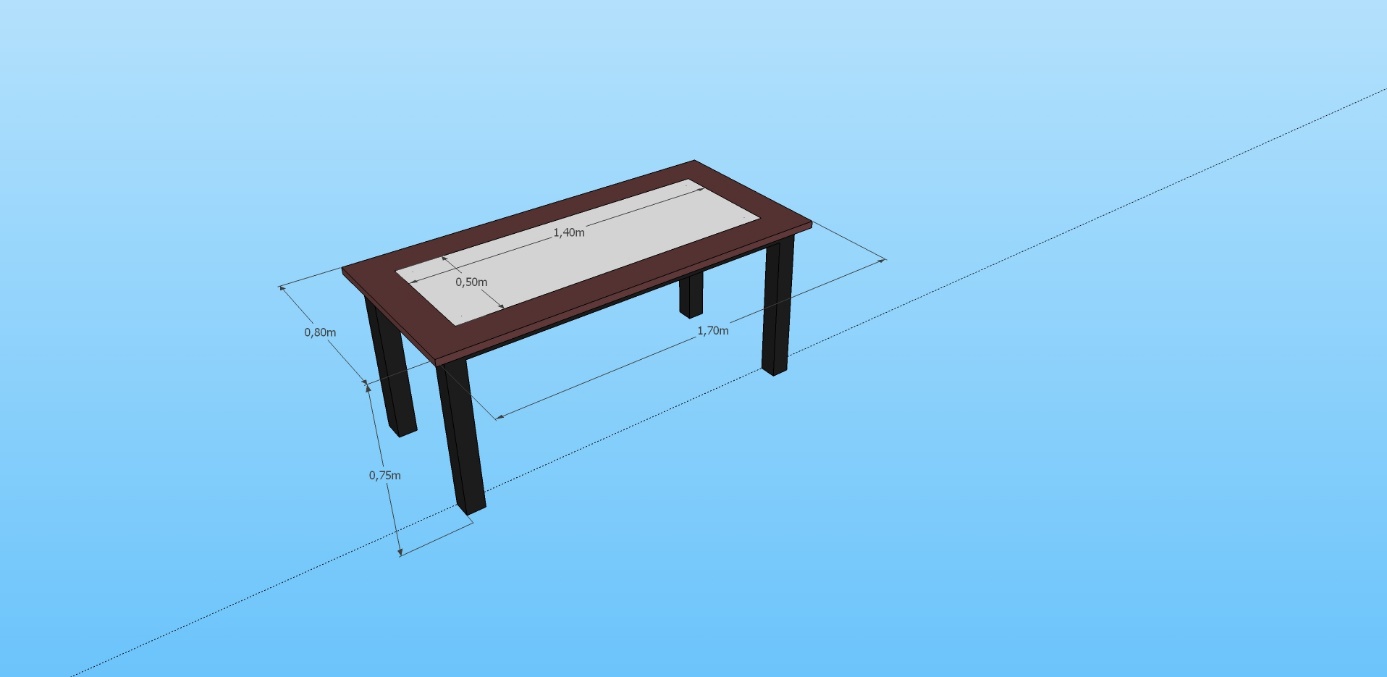 KOMODA I BIURKOWymiary podane na rysunkach.Płyta meblowa: Kolor Pfleiderer R20158 (R4121P) – kasztan wengeGrubość blatu: 36 mmKomoda i biurko mają stanowić całość.Od frontu z lewej strony szafka zamykana na tip-on pod sejf, wysuwana szuflada na klawiaturę, w biurku otwory na kable.Komoda – łączna wysokość 160 cm, w tym cokół 10 cm, regał ma składać się z czterech części – każda szafka zamykana na żaluzję. Wszystkie zamykane na zamek, w środku każdej szafki jedna wzmocniona półka z możliwością regulacji wysokości. Półki przystosowane do wysokości segregatorów biurowych.Jako drzwi komody mają być żaluzje otwierane do góry (wzór : https://www.stolmet.pl/pl/p/Zaluzja-do-zamowienia-pod-indywidualny-wymiar-gotowy-komplet.-zaliczka-do-wykonania/2052Kolor żaluzji najlepiej stalowy, jak elementy mebli. 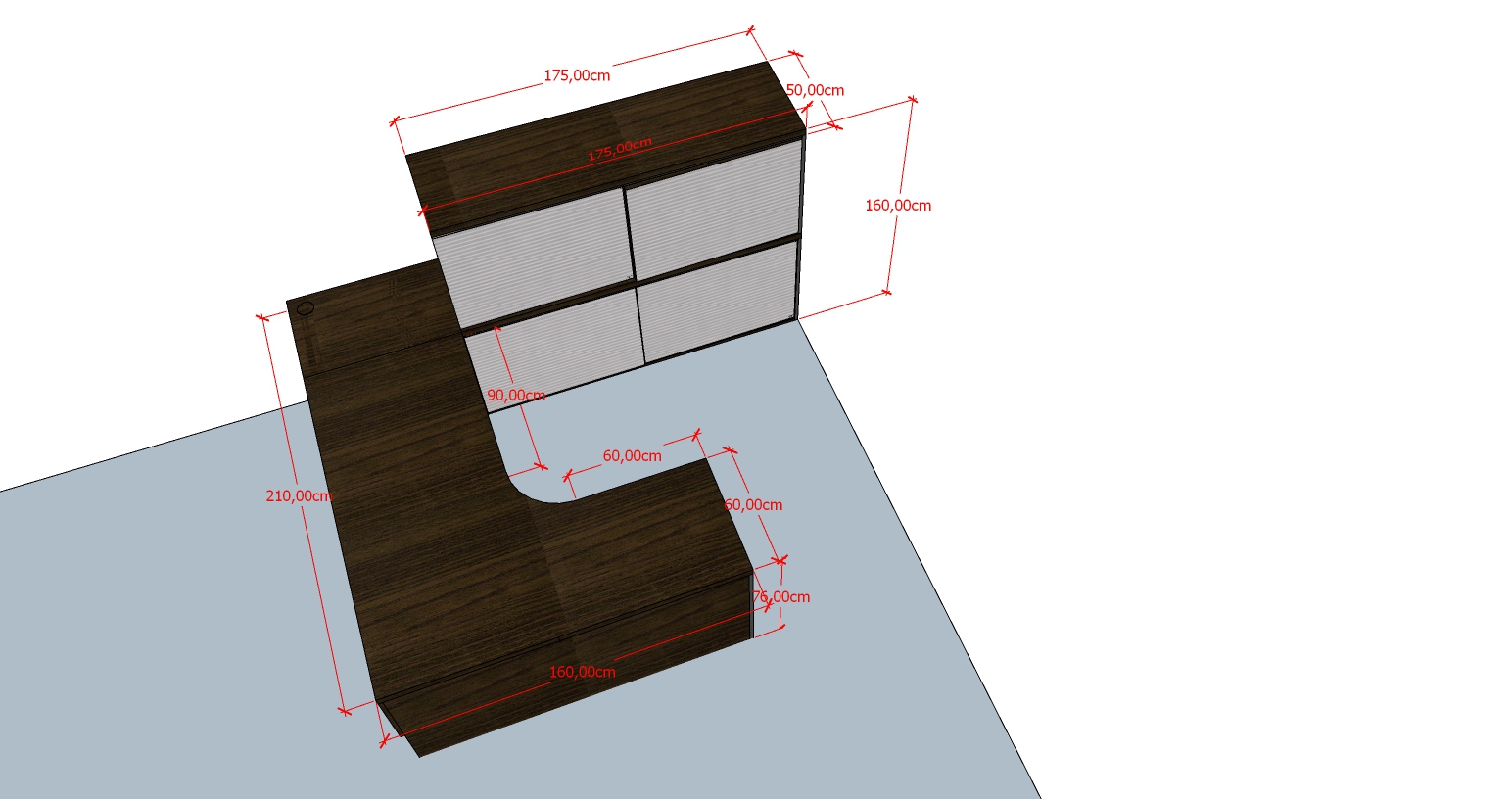 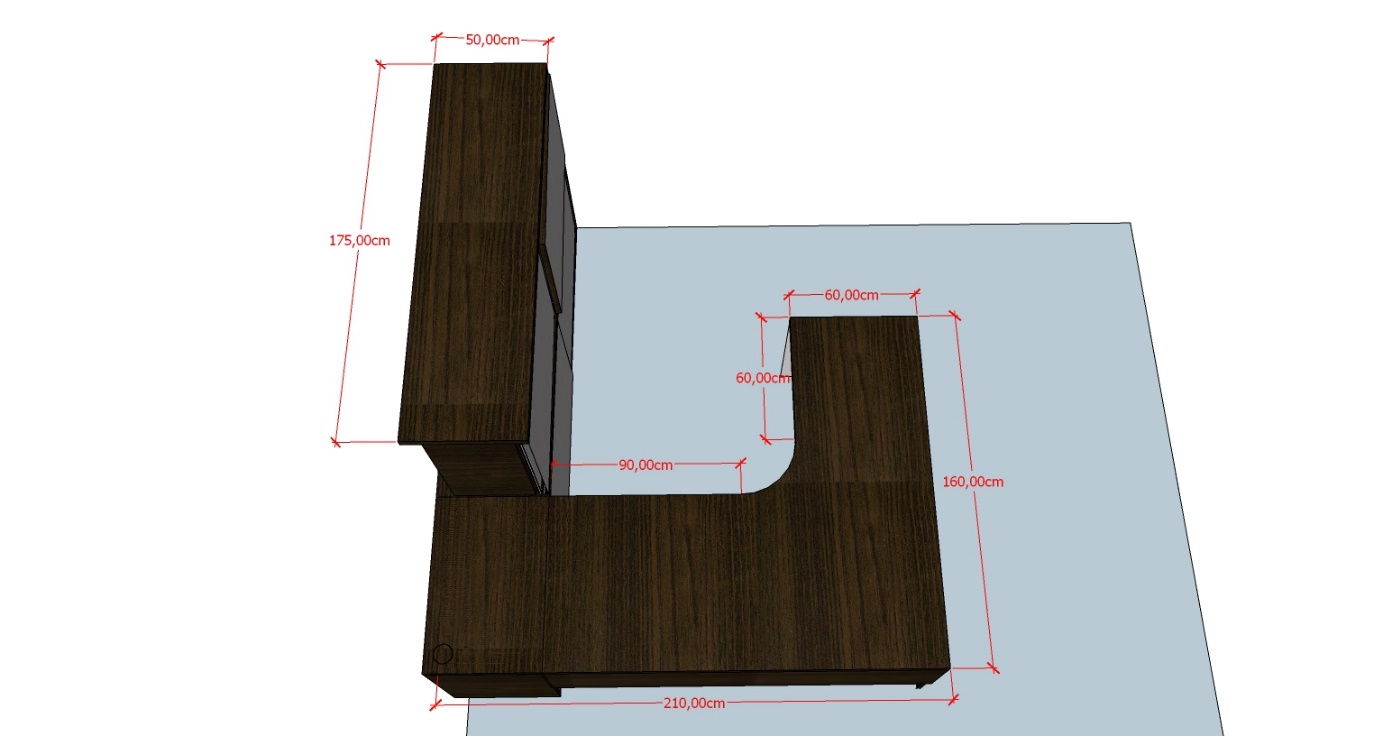 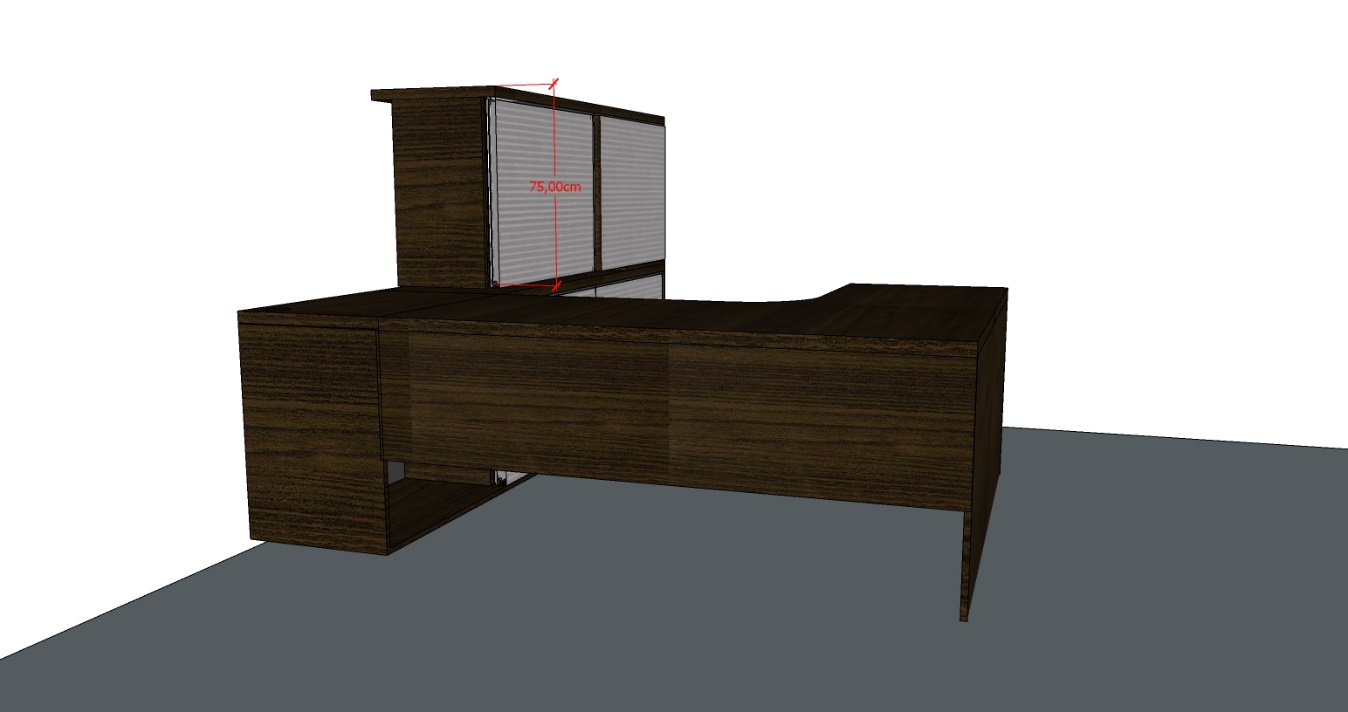 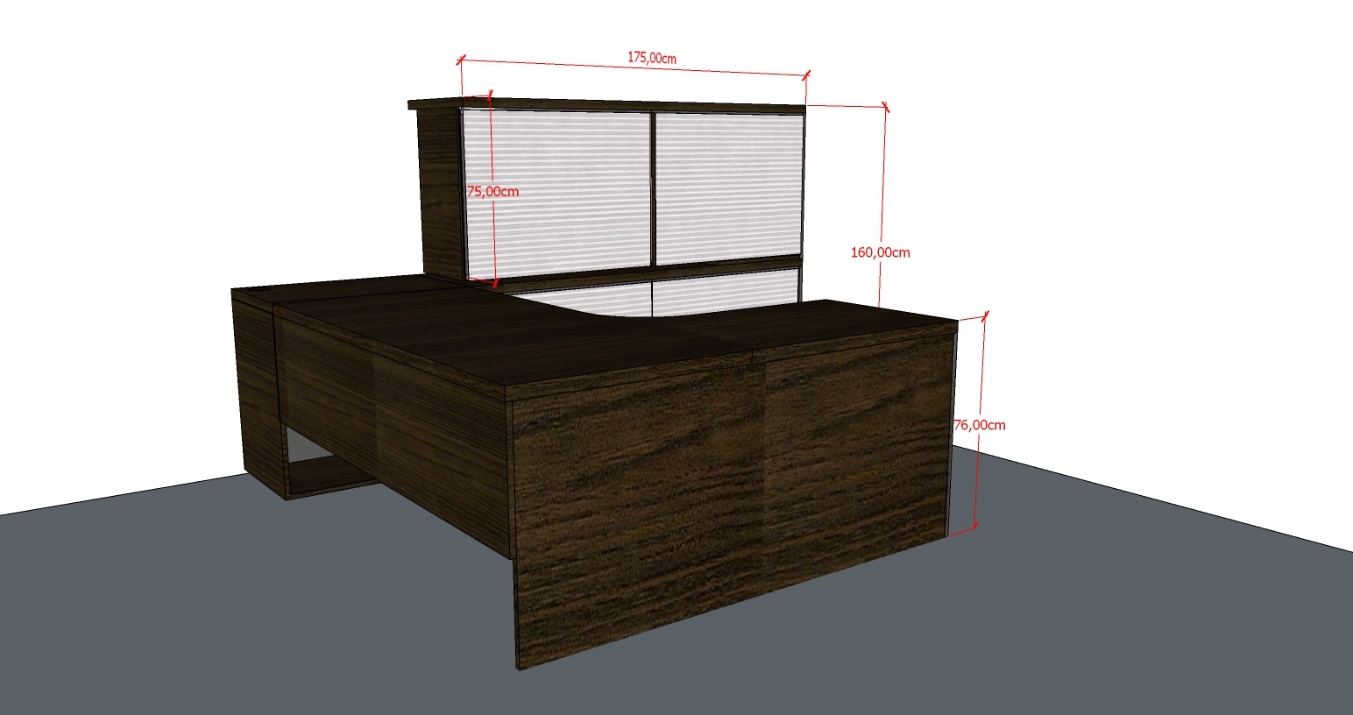 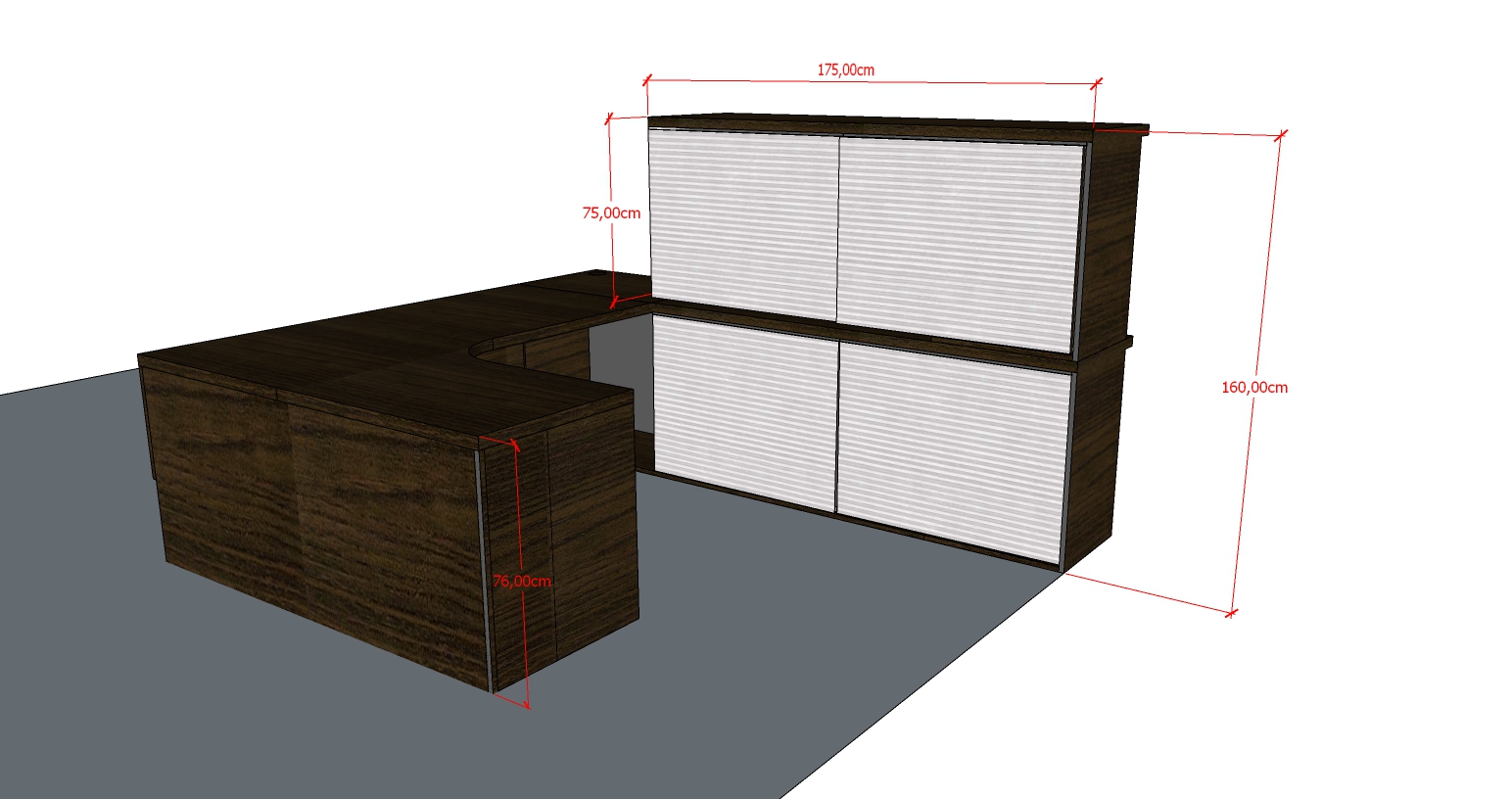 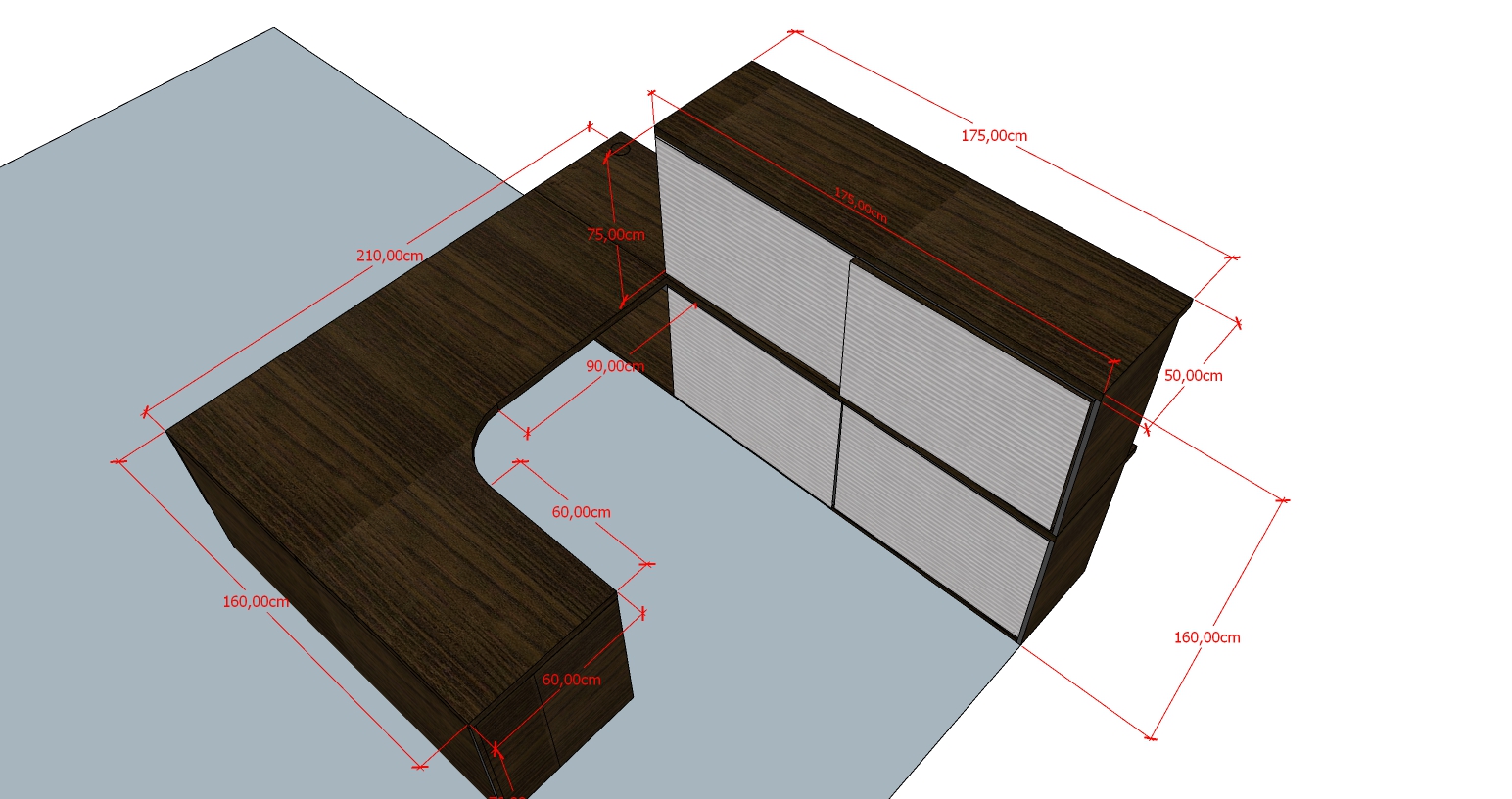 ,SZAFAWymiary :Głębokość :  47 cm Długość : 160 cmWysokość : 230 cm+10 cm cokółKolor Pfleiderer R20158 (R4121P) – kasztan wengeProwadnice w kolorze stalowym.Korpus podzielony na długości na dwie równe części. Jedna część szafy ma mieć umieszczony frontem drążek na ubrania na wysokości 180 cm od podłogi i półkę nad drążkiem. Druga część – równo rozmieszczone półki na segregatory, wysokość półek ok 35 cm. 2 X drzwi przesuwne w ramie wenge o szerokości 15 cm, w środku mleczne szkło. Zamykana na klucz.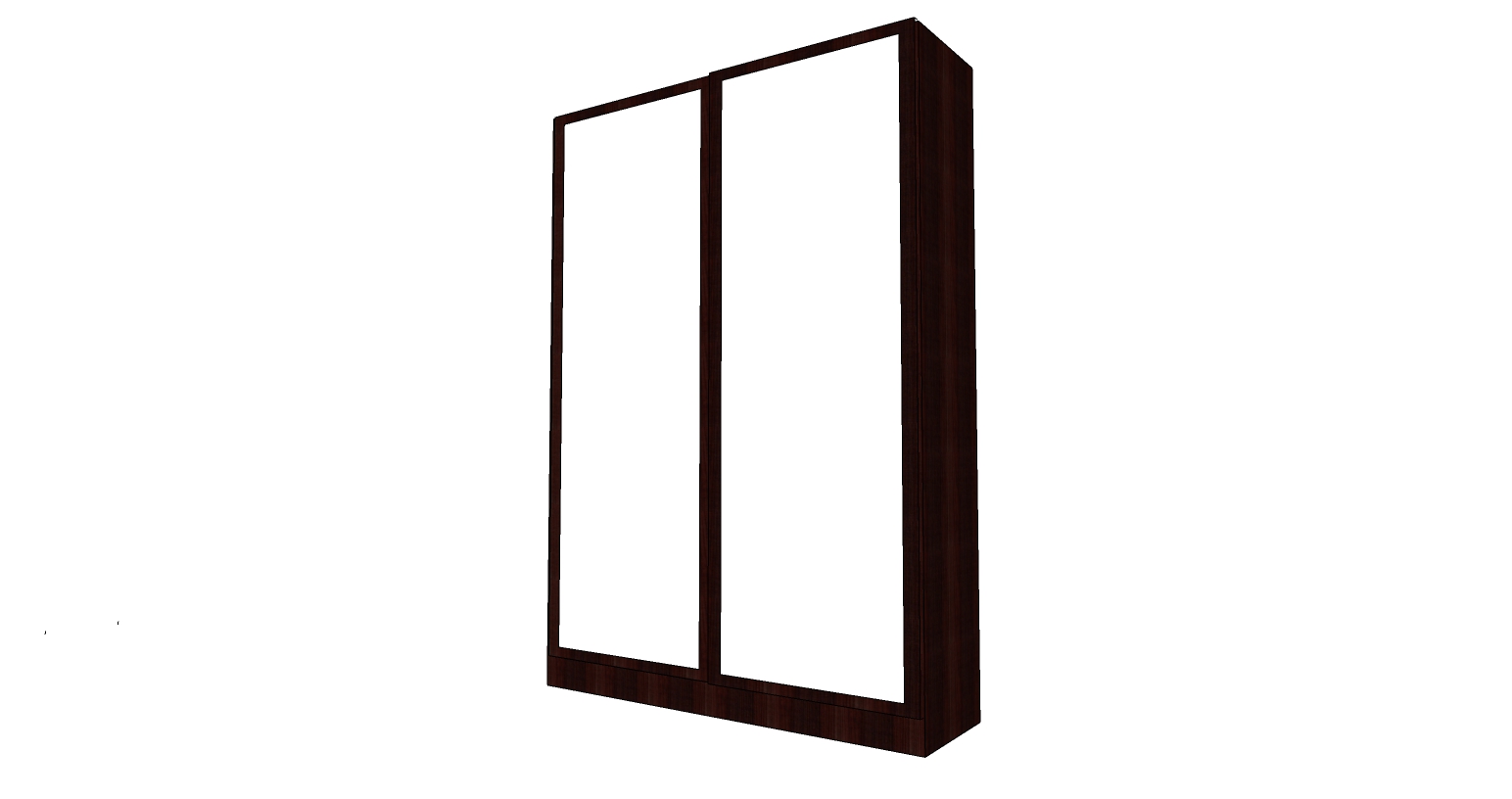 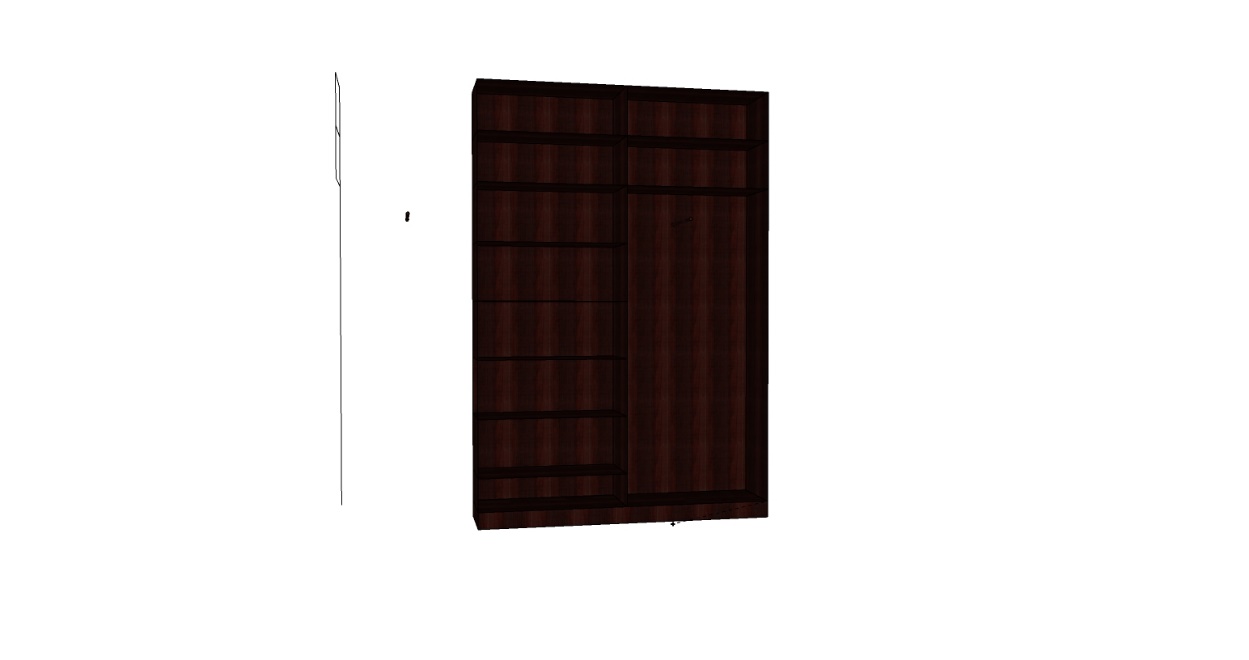 ZABUDOWA W ŚCIANIEWymiary podane na rysunku. Szafa podzielona na dwie równe części. W środku równo rozmieszczone półki na segregatory, wysokość półek ok 35 cm. 2 X drzwi w ramie wenge o szerokości 15 cm, w środku mleczne szkło. Zamykana na klucz. Uchwyty proste, w kolorze stali. 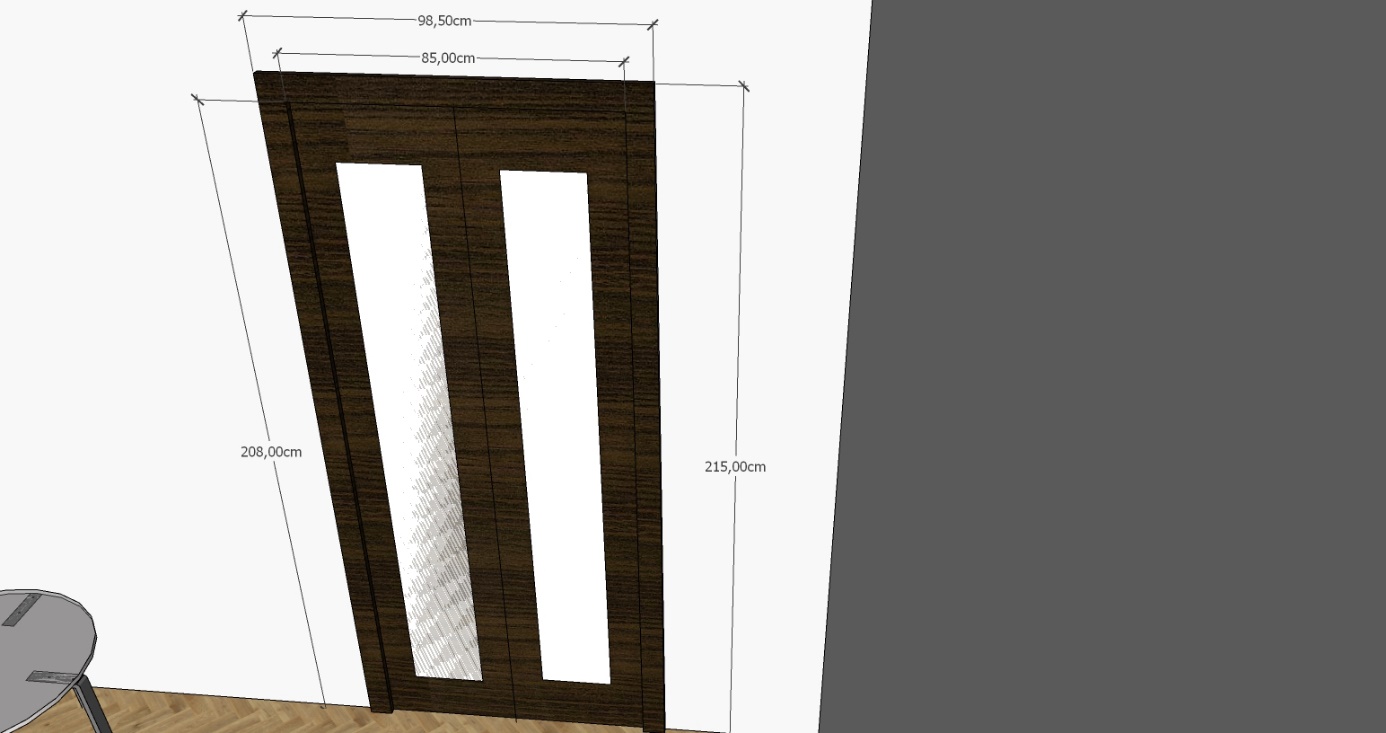 KONTENEREKWymiary podane na rysunku.Zamek typu master.Trzy szuflady.Na kółkach.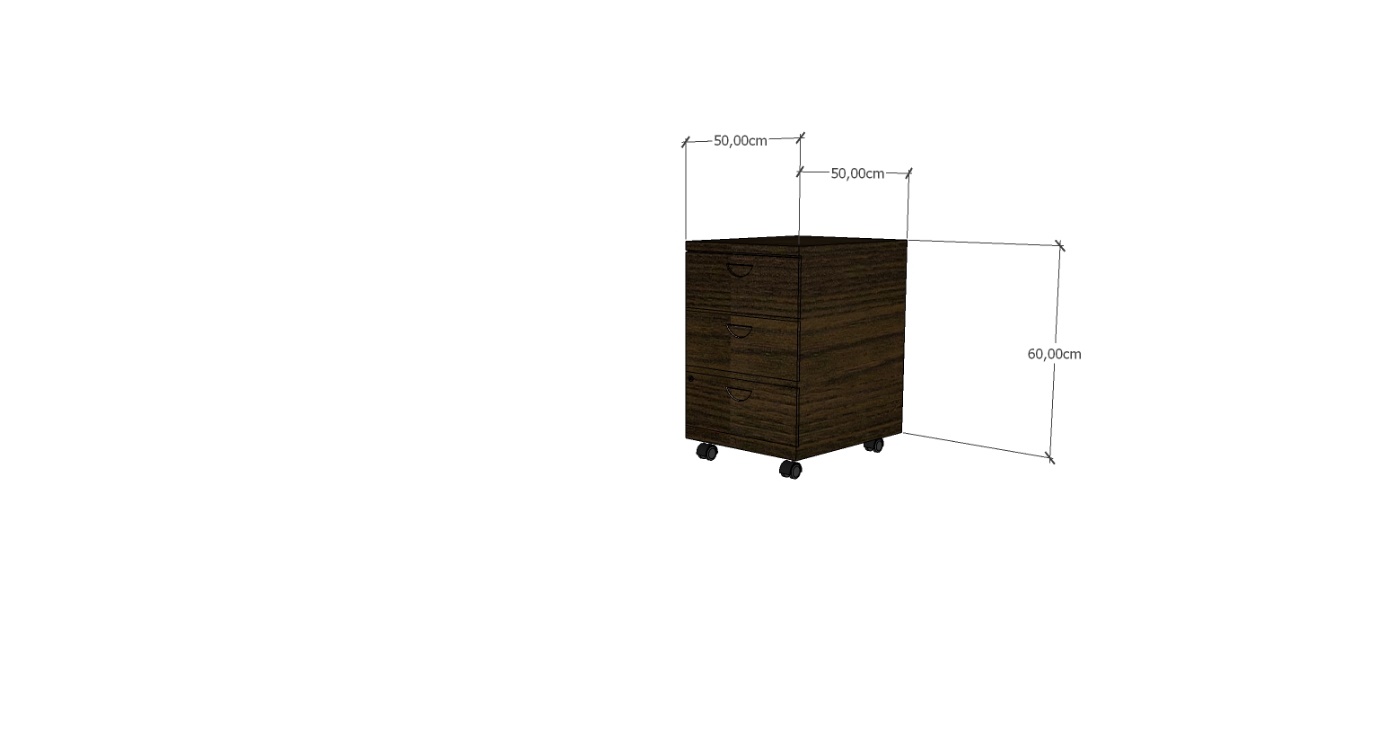 UWAGA!!!Kolor Pfleiderer R20158 (R4121P) – kasztan wenge, mleczne szkło.Przed zamówieniem materiału, należy wykonać wizję lokalną z udziałem zamawiającego, wykonać dokładne pomiary (podane wartości są szacunkowe),szczególnie zabudowa w ścianie , konieczne będzie również dopasowanie mebli do listwy przypodłogowej i gniazdek. 